بسمه تعالي1) ‌نوع تحقيق:  □ بنيادي □  نظري  □  كاربردي □ توسعه‌اي2) زمان پيش بيني شده براي انجام پایاننامه:3) ‌تعريف مساله و بيان سؤالهاي اصلي تحقيق:‌4) سابقه و ضرورت انجام تحقيق: 5) هدف‌ها: 6) فرضيه ها:‌ (‌هر فرضيه به صورت جمله خبري نوشته شود.)7) كاربردهاي متصور از تحقيق:8) مراجع استفاده كننده از نتيجه پایاننامه:9) روش انجام تحقيق: 1ـ9) روش و ابزار گردآوري اطلاعات:2-9) روش تجزیه و تحلیل داده‌ها:3ـ9)‌ قلمرو تحقيق (زماني، مكاني، موضوعي):10) جامعه آماری و روش نمونه‌گیری11) فهرست منابع و مآخذ (فارسي، غیر فارسی) مطابق دستورالعمل نگارش پایاننامهز) جنبه جديد بودن و نوآوري تحقيق از منظر دانشجو:تاريخ/ امضاي دانشجوط)‌ اظهار نظر استاد راهنما: (اين قسمت توسط استاد راهنما تكميل گردد)جنبه جديد بودن و نوآوري تحقيق از نظر استاد راهنما: تاریخ/ امضاء استاد راهنما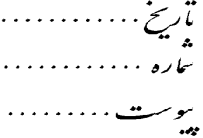 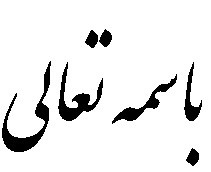 موضوع پایاننامه خانم/‌ آقاي ...........................دانشجوي کارشناسی ارشد رشته ..................  دانشگاه پیام نور مرکز.........   با عنوان: ..............................................................................................در جلسه مورخ: ........./......../......... شوراي تخصصي گروه علمی مطرح و با تعداد ........رأي از ........ رأي مورد تصويب اعضاء بشرح زير قرار گرفت          قرار نگرفت       با اعمال اصلاحاتي بشرح زير مورد تصويب قرار گرفتاصلاحات پيشنهادي:1.2.3.فرم پیشنهادهی پایاننامه کارشناسی ارشدالف) مشخصات دانشجو: فرم پیشنهادهی پایاننامه کارشناسی ارشدالف) مشخصات دانشجو: فرم پیشنهادهی پایاننامه کارشناسی ارشدالف) مشخصات دانشجو: نام و نام خانوادگي: ............................................................................شماره دانشجوئي: ...........................................................گروه: .................             دانشکده: .................رشته تحصيلي: .........................................................................................گرايش: .....................................................................................استان.................مرکز.................واحد.................ب) مقررات ارائه پیشنهاده‌ی پایاننامه کارشناسی ارشد - دانشجو تا پايان نيمسال دوم موظف است موضوع پایاننامه خود را با هماهنگي استاد راهنما تعيين و فعاليت پژوهشي خود را آغاز كند.توجه: دانشجو بايد تا زمان دفاع از پایاننامه، الزاماً نسبت به اخذ واحد پایان‌نامه اقدام نمايد .میانگین کل نمرات دانشجو قبل از اخذ پایان‌نامه نباید از 14 کمتر باشد اين كاربرگ بايد با مساعدت استاد راهنما تكميل شود.دانشجو به همراه پایاننامه می تواند تنها یک درس به غیر از در روش تحقیق و دروس جبرانی انتخاب نماید.ج) تاييديه اداره کل خدمات آموزشي/ معاونت آموزشی مرکز :                                                    تاريخ:‌ ..................................دانشجو در نيمسال:  اول  دوم سال تحصيلي ...... / ..... وارد مقطع کارشناسی‌ارشد شده است . هم اكنون در نيمسال............. تحصيل در مقطع مزبور بوده و تعداد..................... واحد از دروس مقطع کارشناسی ارشد را با میانگین کل ................با موفقيت گذرانده است .     کارشناس ذیربط                                                                                                                   معاون آموزشی مرکز              د) مدیر محترم گروه آموزشی/ مدیر محترم تحصیلات تکمیلی مرکز:                                                     تاريخ:‌ .................................با سلام و احترام، بدين وسيله فرم پیشنهاده‌ی پایاننامه کارشناسی ارشد خود را جهت طي مراحل تصويب ارسال می نمایم.                نام و نام خانودادگی                   امضای دانشجو مدیر محترم گروه آموزشی/ علمی ..........................................جناب آقاي/ سرکارخانم دكتر......................................................  با سلام واحترامفرم پیشنهاده‌ی پایاننامه دانشجو جهت بررسي و تصويب مقدماتي در شورای تخصصی گروه علمی به پيوست ايفاد مي‌گردد. خواهشمند است پس از تصویب در شورای تخصصی گروه جهت اجرا و ابلاغ به دانشجو به این مرکز ارسال گردد.مدیر گروه آموزشی مرکز/ رییس مرکزآدرس محل سكونت دانشجو: ..............................................................................................................تلفن ثابت و همراه: .............................................Email:                                                                                                                     ه) اطلاعات مربوط به استاد راهنما:‌ه) اطلاعات مربوط به استاد راهنما:‌ه) اطلاعات مربوط به استاد راهنما:‌ه) اطلاعات مربوط به استاد راهنما:‌نام ونام خانوادگي: تخصص اصلي: تخصص اصلي: تخصص جنبي:  آخرين مدرك تحصيلي:  رتبه دانشگاهي: رتبه دانشگاهي: سنوات تدريس: دوره كارشناسي ارشد:دوره دكتري:سمت فعلي: سمت فعلي: محل خدمت: محل خدمت: نشاني وتلفن: Email:نشاني وتلفن: Email:نشاني وتلفن: Email:نشاني وتلفن: Email:دانشگـــــــــــــــــاهتعداد پایاننامه‌ها/ رساله‌های راهنمايي شدهتعداد پایاننامه‌ها/ رساله‌های راهنمايي شدهتعداد پایاننامه/ رساله‌های در دست راهنماييتعداد پایاننامه/ رساله‌های در دست راهنماييدانشگـــــــــــــــــاهكارشناسي ارشددكتــريكارشناسي ارشددكتــريدانشگاه پیام نورساير دانشگاههاو) اطلاعات مربوط به استادان مشاور/ راهنمای همکار :‌و) اطلاعات مربوط به استادان مشاور/ راهنمای همکار :‌و) اطلاعات مربوط به استادان مشاور/ راهنمای همکار :‌1- نام ونام خانوادگي:آخرين مدرك تحصيلي: تخصص اصلي :□  راهنمای همکار □ مشاورسنوات تدريس: دوره كارشناسي ارشد:دوره دكتري:تعداد پایاننامه و رساله های در دست راهنمایی:رتبه دانشگاهي: محل خدمت :نشاني و تلفن: نشاني و تلفن: نشاني و تلفن: 2- نام ونام خانوادگي:آخرين مدرك تحصيلي: تخصص اصلي: □ راهنمای همکار □ مشاورسنوات تدريس: دوره كارشناسي ارشد:دوره دكتري:تعداد پایاننامه و رساله‌های در دست راهنمایی: رتبه دانشگاهي: محل خدمت:نشاني وتلفن: نشاني وتلفن: نشاني وتلفن: رديفنام و نام خانوادگيرتبه دانشگاهينوع رأيتوضيحاتامضاء123456نام و نام خانوادگي مدير گروه آموزشی/ علمی:امضاء                                           تاريخنام و نام خانوادگي مدیر تحصیلات تکمیلی مرکز/ معاون آموزشی:امضاء                                               تاريخنام و نام خانوادگي مدير گروه آموزشی/ علمی:امضاء                                           تاريخنام و نام خانوادگي مدیر تحصیلات تکمیلی مرکز/ معاون آموزشی:امضاء                                               تاريخنام و نام خانوادگي مدير گروه آموزشی/ علمی:امضاء                                           تاريخنام و نام خانوادگي مدیر تحصیلات تکمیلی مرکز/ معاون آموزشی:امضاء                                               تاريخنام و نام خانوادگي مدير گروه آموزشی/ علمی:امضاء                                           تاريخنام و نام خانوادگي مدیر تحصیلات تکمیلی مرکز/ معاون آموزشی:امضاء                                               تاريخنام و نام خانوادگي مدير گروه آموزشی/ علمی:امضاء                                           تاريخنام و نام خانوادگي مدیر تحصیلات تکمیلی مرکز/ معاون آموزشی:امضاء                                               تاريخنام و نام خانوادگي مدير گروه آموزشی/ علمی:امضاء                                           تاريخنام و نام خانوادگي مدیر تحصیلات تکمیلی مرکز/ معاون آموزشی:امضاء                                               تاريخنام و نام خانوادگي مدير گروه آموزشی/ علمی:امضاء                                           تاريخنام و نام خانوادگي مدیر تحصیلات تکمیلی مرکز/ معاون آموزشی:امضاء                                               تاريخ